Kom, Zing voor Hem!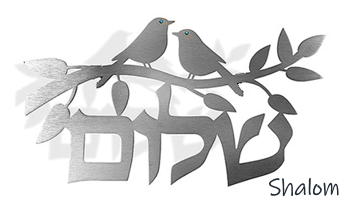 Vrijdag 4 juni  19:00 uurDirigent - Liesbeth    piano - Christien     trombone - GeerlofSolisten: Marije, Sarah, Leah en Willemijn	Kom, prijs de HeerKom, prijst de Heer, alle knechten van de Heer,die staan des nachts in het huis van de Heer.Heft uw handen op naar het heiligdomen prijst de Heer en prijst de Heer.Welkom        Psalm 135 : 1-5 en 19-21	Sta op, o kindr’en van IsraëlSta op, o kind'ren van Israël. Kom en prijs nu je Maker.Dans, zing en verheug je in Hem.Zing en verheug je in Hem. Zing en verheug je in Hem, o Israël.De Heer is mijn Licht, de Rots van mijn verlossing.Ik vrees geen kwaad, want Hij is bij mij.	Hiney ma tov	Hiney ma tov ooma nayim shèvet achim gam yachad.Hiney ma tov ooma nayim shèvet achim gam yachad.Hiney ma tov - shèvet achim gam yachad.Hiney ma tov - shèvet achim gam yachad.	Kom zing / LoofhuttenfeestKom zing, voor Hem. Zing heel de aarde wees blij.En juich, voor Hem. Hij is de loofhut, waar wij altijd veilig in zijn.1. Hij maakt de aarde weer rustig en elke oorlog verdwijnt.De tent van de Heer komt bij de mensen Zijn liefde beschermt ons altijd.2. Jeruzalem wordt de hoofdstad waar Jezus zit op Zijn troonHij legt aan de volken de regels uit en geeft aan de mensen hun loon.3. De dieren spelen weer samen. Er wordt niet gepest of gehaat.En dingen die vaak oneerlijk waren worden weer goed gemaakt.	Jeruzalem mooie stadJeruzalem, Jeruzalem, mooie stad van goud.Het hemelse Jeruzalem, stad door God gebouwd.1. Haar poorten zijn van parels en nooit gaan zij meer dicht.De zon heeft zij niet nodig want God is haar licht.2. God zelf zal bij ons wonen, dan zien we Zijn gezicht.Een lamp is daar niet nodig want God is ons licht.Van zuiver glas, van diamant, van edelsteen, van glanzend goud, van eeuwigheid gebouwd.	Halleluya	Instrumentaal 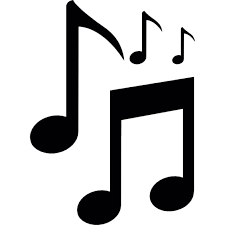 	De Heere bouwt aan Jeruzalem Israël   De Heere bouwt aan Jeruzalem.De Heere bouwt aan Jeruzalem.Als een veilig oord voor de kind'ren van Israël,Olie voor hun hoofd, balsem voor hun ziel.De Heere bouwt, de Heere bouwt aan Jeruzalem.	Lichtstad met uw paar’len poorten1. Lichtstad met uw paarlen poorten, wond're stad zo hoog gebouwd.Nimmer heeft men op deez' aarde ooit uw heerlijkheid aanschouwd.Daar zal ik mijn Heer ontmoeten luist'ren naar zijn liefdestem.Daar geen rouw meer en geen tranen in het nieuw Jeruzalem.4. Wat een vreugde zal dat wezen straks vereend te zijn met Hem.In die stad met paarlen poorten in het nieuw Jeruzalem.	King of kingsKing of kings and Lord of lords, glory Hallelujah King of kings and Lord of lords, glory Hallelujah Jesus, Prince of Peace, glory Hallelujah Jesus, Prince of Peace, glory Hallelujah	Hineh Lo YanumNaar Psalm 121 ‘Zie Hij slaapt niet’Hineh lo yanum, Hineh lo yanumVelo yishan shomer Israel.Hineh lo yanum, Hineh lo yanumVelo yishan shomer Israel.Esah einai el heharim me'ayin yavo ezri.Ezri me'im Adonai oseh shama’im va'aretz.Esah einai el heharim me'ayin yavo ezri.Ezri me'Adonai Yeshu’atia.Al yiten lamot raglecha, al yanoom shomrecha.	(4x)	Uri Tzion	Instrumentaal	Toekomst vol van hoop1. In de nacht van strijd en zorgen kijken wij naar U omhoog,biddend om een nieuwe morgen, om een toekomst vol van hoop.  2. Ook al zijn er duizend vragen, al begrijpen wij U niet,             U blijft ons met liefde dragen, U die alles overziet.    U geeft een toekomst vol van hoop; dat heeft U aan ons beloofd.  Niemand anders, U alleen, leidt ons door dit leven heen.  3. U heeft ons geluk voor ogen. Jezus heeft het ons gebracht. Mens, als wij, voor ons gebroken in de allerzwartste nacht.                    U geeft een toekomst vol van hoop; dat heeft U aan ons beloofd.  Niemand anders, U alleen, leidt ons door dit leven heen. 4. U bent God, de Allerhoogste, God van onbegrensde macht.Wij geloven en wij hopen op het einde van de nacht.Sluiting	Shalom chaverimVrede, vrienden, tot weerziens.Shalom chaverim, shalom chaverim, shalom, shalom.Lehitraot, lehitraot, shalom, shalom.